KNHS Color 5K Run/WalkAll proceeds will go to the Johnson County Cancer SocietyRegistration Form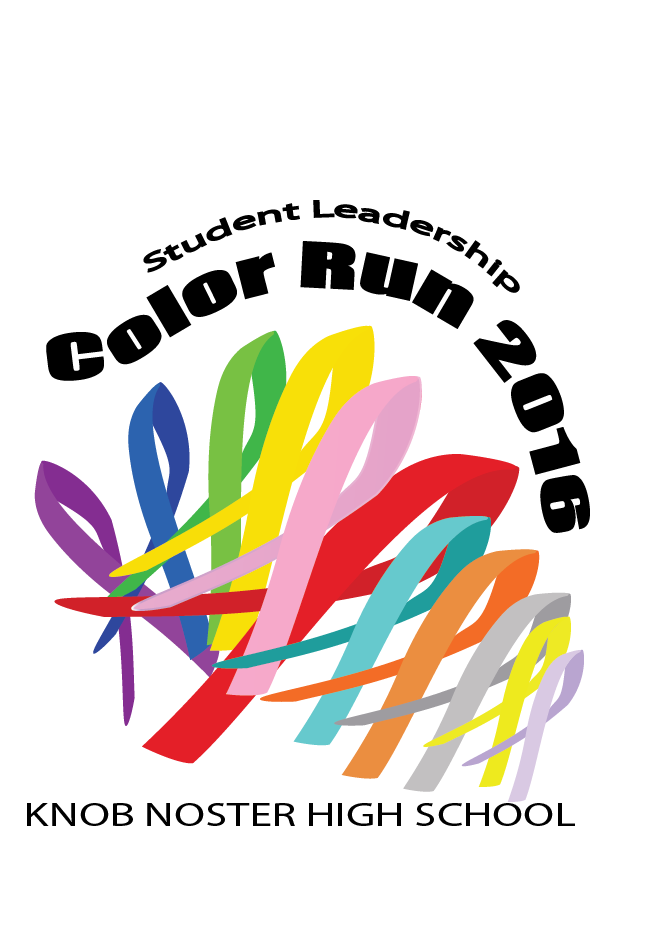 Name ____________________________________________________Address __________________________________________________City___________________________State_________ Zip__________Telephone Number (      ) _______________________Age on Race Day __________Date of Birth ______/_____/ _________Sex: Male ____ Female ____ T-Shirt Size: Youth S ____ M ____ L ____                 Adult S ____ M ____ L ____ XL ____ XXL ____
Sponsorship Name(s):  ____________________________,  ____________________________, ____________________Make Checks Payable to: Knob Noster High SchoolSend signed release, completed entry form, and race fee to:Veronica Chan, Knob Noster High School, 504 S Washington, Knob Noster, MO  65336------------------------------------------------------------------------------------------------------------------KNHS Color Run - 5K Liability Waiver:I know that running a road race is a potentially hazardous activity. I understand that participating in the Knob Noster High School “COLOR RUN - 5K Run/Walk" is a potentially hazardous activity where powdered color will be thrown at and around me during the course of the event. I understand that some of the course I, the participant, may go through colored corn starch, which has not been tested for chemicals or disease. I should not enter unless I am medically able and properly trained. I assume all risks associated with participating in this event including, but not limited to: falls, contact with other participants, the effects of the weather, traffic and the conditions of the road, all such risks being known and appreciated by me. Having read this waiver and knowing these facts and in consideration of your accepting my entry to participate in the event I hereby agree that the hosts of the event and the race director are not legally liable in any manner for any injury or accident that may occur during this event.  I agree to the following:1. I do waive and forever release any and all rights and claims for any damages and liabilities of any kind arising out of my participation in the Event against all persons, entities and agencies involved with promoting and holding the Event, including Knob Noster School District, City of Knob Noster and the event race director.2. I assume the risk of all bodily injuries, including death, resulting there from, and personal injuries to me and damage to and loss of my property, including loss of use thereof and any other indirect or consequential damages, resulting directly or indirectly, wholly or in part, from my participation in the Event and while traveling to and from the Event.3. I hereby agree, for myself and/or for a minor under the age of eighteen for whom I am signing, to indemnify, defend, and hold the entities named above harmless from and against any and all claims, liabilities, losses and damages, costs, expenses (including attorney’s fees) judgments and penalties arising out of any of my, and orsaid minors, acts or omissions to act.______________________________________________________________ _____________________Participant Signature                                                                                             Date______________________________________________________________ _____________________Parent or Guardian of Participant under the age of 18                                          Relationship to minorWhen: 19 November 2016Fees:  $20 5K          Where: Meet at Knob Noster High School               Optional:  $5 per sponsorship in memory or honor of someone affected by cancer. (Names will be listed on back of shirt if received by October 26)Pre-Race day registration – 26 October 2016  3:45 – 5:00  KNHS,  Knob Noster Middle School, Knob Noster Elementary & Whiteman ElementaryRace Day registration & T-Shirt Pick up begins at 8:00 AMPre-Race day registration – 26 October 2016  3:45 – 5:00  KNHS,  Knob Noster Middle School, Knob Noster Elementary & Whiteman ElementaryRace Day registration & T-Shirt Pick up begins at 8:00 AM5K starts at 9:00 AM - Color Blast ~ 9:305K starts at 9:00 AM - Color Blast ~ 9:30